PO ZGORNJEM ZGLEDU               ŠE SAMA NAREDI SVOJO KOCKO GIBANJA.  NATO JO VRŽI DESETKRAT IN VSAK GIB PONOVI PET KRAT. 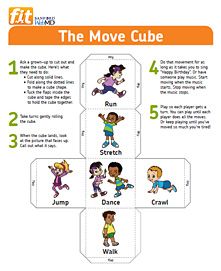 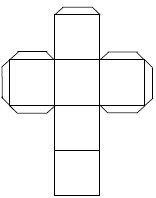 DOBRO SI OGLEJ SPODNJO SLIKO :          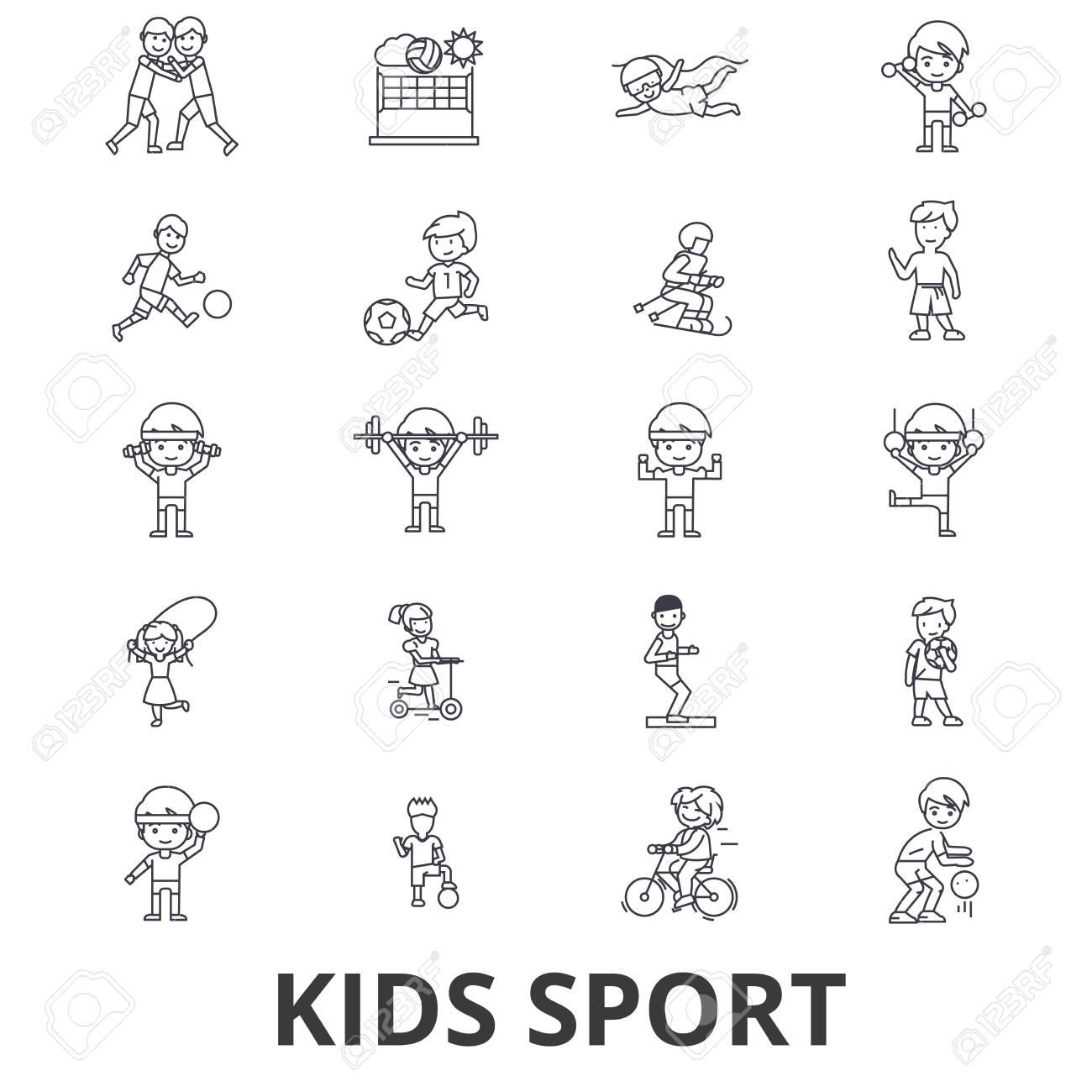 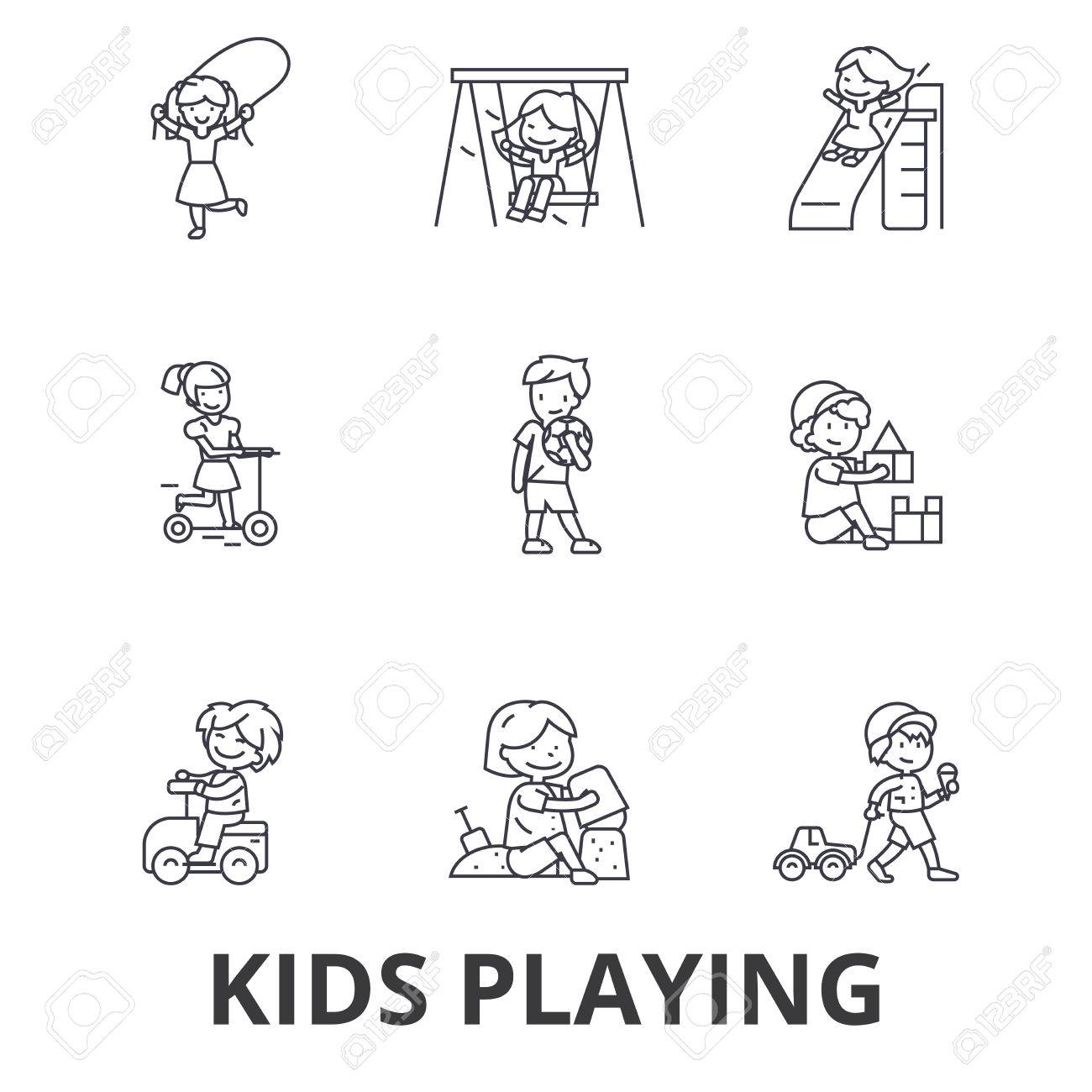 POIŠČI FIGURICO IN JO POBARVAJ Z ENAKO BARVO, KOT JE ZAPISANA BESEDA: SKAČE,   SE VOZI,   SKAČE,  STOJI,   POTISKA,   DRSI,  NOSI,   DRŽI,  VLEČE,   DVIGUJE,   BRCA,  SE GUGA, SEDI     